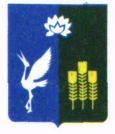 МУНИЦИПАЛЬНЫЙ КОМИТЕТЧкаловского сельского поселенияСпасского муниципального районаПриморского краяРЕШЕНИЕ  13 апреля 2022 г.                               с. Чкаловское 		                                    № 85«Об освобождении члена муниципальной избирательной комиссии Чкаловского сельского поселения Спасского муниципального района от обязанностей члена муниципальной комиссии с правом решающего голоса до истечения срока полномочий»	В соответствии с ч.7 ст.24, п.«а» ч.6 ст.29 Федерального закона «Об основных гарантиях избирательных прав и права на участие в референдуме граждан Российской Федерации», п.п.1 п.6 ст.32 Избирательного Кодекса Приморского края, руководствуясь ст.46, 50 Устава Чкаловского сельского поселения, муниципальный комитет Чкаловского сельского поселенияРЕШИЛ:Освободить члена муниципальной избирательной комиссии Чкаловского сельского поселения Спасского муниципального района с правом решающего голоса Макаренко Михаила Александровича  от обязанностей члена муниципальной комиссии с правом решающего голоса до истечения срока полномочий на основании его личного заявления, поданного в письменной форме.Настоящее решение вступает в силу с момента его официального опубликования в газете «Родные просторы» и размещения на сайте администрации Чкаловского сельского поселения.Глава Чкаловского сельскогопоселения                                                                                      А.Я.ТахтахуновПредседатель муниципального комитетаЧкаловского сельского поселения                                             О.А.Ухань 